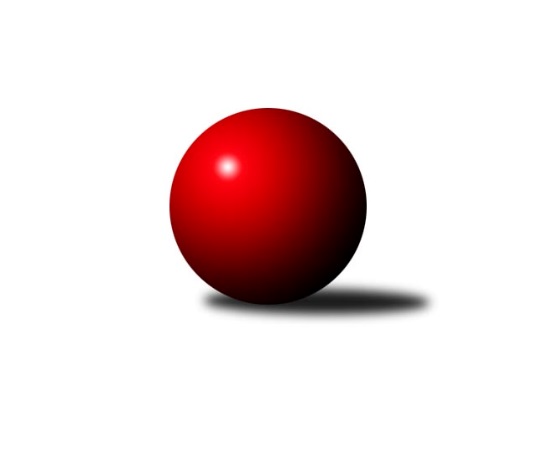 Č.2Ročník 2022/2023	11.6.2024 Krajský přebor Libereckého kraje 2022/2023Statistika 2. kolaTabulka družstev:		družstvo	záp	výh	rem	proh	skore	sety	průměr	body	plné	dorážka	chyby	1.	TJ Kovostroj Děčín B	2	2	0	0	11.0 : 1.0 	(13.0 : 3.0)	1692	4	1149	543	27.5	2.	OK Mikulášovice	2	2	0	0	11.0 : 1.0 	(13.0 : 3.0)	1632	4	1158	474	39	3.	TJ Lokomotiva Liberec B	2	2	0	0	8.0 : 4.0 	(8.0 : 8.0)	1728	4	1215	513	28	4.	TJ Spartak Chrastava	1	1	0	0	5.0 : 1.0 	(6.0 : 2.0)	1653	2	1133	520	31	5.	TJ Bižuterie Jablonec n.N. A	1	1	0	0	4.0 : 2.0 	(5.5 : 2.5)	1646	2	1183	463	31	6.	TJ Doksy A	2	1	0	1	7.0 : 5.0 	(10.0 : 6.0)	1687	2	1159	529	20	7.	TJ Doksy B	2	1	0	1	5.5 : 6.5 	(9.0 : 7.0)	1473	2	1083	390	62.5	8.	TJ Sokol Blíževedly	2	1	0	1	5.5 : 6.5 	(7.0 : 9.0)	1601	2	1115	487	31.5	9.	TJ Kuželky Česká Lípa B	2	1	0	1	5.0 : 7.0 	(7.0 : 9.0)	1686	2	1179	507	33	10.	TJ Kuželky Česká Lípa C	2	1	0	1	5.0 : 7.0 	(6.0 : 10.0)	1514	2	1088	426	54.5	11.	SK Šluknov B	2	0	0	2	4.0 : 8.0 	(6.5 : 9.5)	1604	0	1113	491	30.5	12.	SK Skalice B	2	0	0	2	3.0 : 9.0 	(5.0 : 11.0)	1418	0	1053	365	67.5	13.	TJ Bižuterie Jablonec n.N. B	2	0	0	2	2.0 : 10.0 	(5.0 : 11.0)	1552	0	1102	450	46.5	14.	SK Skalice C	2	0	0	2	2.0 : 10.0 	(3.0 : 13.0)	1370	0	1026	345	66.5Tabulka doma:		družstvo	záp	výh	rem	proh	skore	sety	průměr	body	maximum	minimum	1.	TJ Kovostroj Děčín B	1	1	0	0	6.0 : 0.0 	(6.0 : 2.0)	1763	2	1763	1763	2.	TJ Doksy A	1	1	0	0	5.0 : 1.0 	(6.0 : 2.0)	1607	2	1607	1607	3.	OK Mikulášovice	1	1	0	0	5.0 : 1.0 	(6.0 : 2.0)	1601	2	1601	1601	4.	TJ Kuželky Česká Lípa B	1	1	0	0	5.0 : 1.0 	(5.0 : 3.0)	1741	2	1741	1741	5.	TJ Sokol Blíževedly	1	1	0	0	4.5 : 1.5 	(5.0 : 3.0)	1660	2	1660	1660	6.	TJ Doksy B	1	1	0	0	4.0 : 2.0 	(6.0 : 2.0)	1387	2	1387	1387	7.	TJ Lokomotiva Liberec B	1	1	0	0	4.0 : 2.0 	(4.0 : 4.0)	1812	2	1812	1812	8.	TJ Bižuterie Jablonec n.N. A	0	0	0	0	0.0 : 0.0 	(0.0 : 0.0)	0	0	0	0	9.	TJ Spartak Chrastava	0	0	0	0	0.0 : 0.0 	(0.0 : 0.0)	0	0	0	0	10.	SK Skalice B	1	0	0	1	2.0 : 4.0 	(3.0 : 5.0)	1502	0	1502	1502	11.	TJ Bižuterie Jablonec n.N. B	1	0	0	1	1.0 : 5.0 	(2.0 : 6.0)	1541	0	1541	1541	12.	TJ Kuželky Česká Lípa C	1	0	0	1	1.0 : 5.0 	(1.0 : 7.0)	1485	0	1485	1485	13.	SK Skalice C	1	0	0	1	0.0 : 6.0 	(1.0 : 7.0)	1451	0	1451	1451	14.	SK Šluknov B	2	0	0	2	4.0 : 8.0 	(6.5 : 9.5)	1604	0	1611	1597Tabulka venku:		družstvo	záp	výh	rem	proh	skore	sety	průměr	body	maximum	minimum	1.	OK Mikulášovice	1	1	0	0	6.0 : 0.0 	(7.0 : 1.0)	1662	2	1662	1662	2.	TJ Kovostroj Děčín B	1	1	0	0	5.0 : 1.0 	(7.0 : 1.0)	1620	2	1620	1620	3.	TJ Spartak Chrastava	1	1	0	0	5.0 : 1.0 	(6.0 : 2.0)	1653	2	1653	1653	4.	TJ Bižuterie Jablonec n.N. A	1	1	0	0	4.0 : 2.0 	(5.5 : 2.5)	1646	2	1646	1646	5.	TJ Kuželky Česká Lípa C	1	1	0	0	4.0 : 2.0 	(5.0 : 3.0)	1542	2	1542	1542	6.	TJ Lokomotiva Liberec B	1	1	0	0	4.0 : 2.0 	(4.0 : 4.0)	1643	2	1643	1643	7.	SK Šluknov B	0	0	0	0	0.0 : 0.0 	(0.0 : 0.0)	0	0	0	0	8.	TJ Doksy A	1	0	0	1	2.0 : 4.0 	(4.0 : 4.0)	1767	0	1767	1767	9.	SK Skalice C	1	0	0	1	2.0 : 4.0 	(2.0 : 6.0)	1289	0	1289	1289	10.	TJ Doksy B	1	0	0	1	1.5 : 4.5 	(3.0 : 5.0)	1558	0	1558	1558	11.	TJ Bižuterie Jablonec n.N. B	1	0	0	1	1.0 : 5.0 	(3.0 : 5.0)	1562	0	1562	1562	12.	TJ Sokol Blíževedly	1	0	0	1	1.0 : 5.0 	(2.0 : 6.0)	1542	0	1542	1542	13.	SK Skalice B	1	0	0	1	1.0 : 5.0 	(2.0 : 6.0)	1333	0	1333	1333	14.	TJ Kuželky Česká Lípa B	1	0	0	1	0.0 : 6.0 	(2.0 : 6.0)	1631	0	1631	1631Tabulka podzimní části:		družstvo	záp	výh	rem	proh	skore	sety	průměr	body	doma	venku	1.	TJ Kovostroj Děčín B	2	2	0	0	11.0 : 1.0 	(13.0 : 3.0)	1692	4 	1 	0 	0 	1 	0 	0	2.	OK Mikulášovice	2	2	0	0	11.0 : 1.0 	(13.0 : 3.0)	1632	4 	1 	0 	0 	1 	0 	0	3.	TJ Lokomotiva Liberec B	2	2	0	0	8.0 : 4.0 	(8.0 : 8.0)	1728	4 	1 	0 	0 	1 	0 	0	4.	TJ Spartak Chrastava	1	1	0	0	5.0 : 1.0 	(6.0 : 2.0)	1653	2 	0 	0 	0 	1 	0 	0	5.	TJ Bižuterie Jablonec n.N. A	1	1	0	0	4.0 : 2.0 	(5.5 : 2.5)	1646	2 	0 	0 	0 	1 	0 	0	6.	TJ Doksy A	2	1	0	1	7.0 : 5.0 	(10.0 : 6.0)	1687	2 	1 	0 	0 	0 	0 	1	7.	TJ Doksy B	2	1	0	1	5.5 : 6.5 	(9.0 : 7.0)	1473	2 	1 	0 	0 	0 	0 	1	8.	TJ Sokol Blíževedly	2	1	0	1	5.5 : 6.5 	(7.0 : 9.0)	1601	2 	1 	0 	0 	0 	0 	1	9.	TJ Kuželky Česká Lípa B	2	1	0	1	5.0 : 7.0 	(7.0 : 9.0)	1686	2 	1 	0 	0 	0 	0 	1	10.	TJ Kuželky Česká Lípa C	2	1	0	1	5.0 : 7.0 	(6.0 : 10.0)	1514	2 	0 	0 	1 	1 	0 	0	11.	SK Šluknov B	2	0	0	2	4.0 : 8.0 	(6.5 : 9.5)	1604	0 	0 	0 	2 	0 	0 	0	12.	SK Skalice B	2	0	0	2	3.0 : 9.0 	(5.0 : 11.0)	1418	0 	0 	0 	1 	0 	0 	1	13.	TJ Bižuterie Jablonec n.N. B	2	0	0	2	2.0 : 10.0 	(5.0 : 11.0)	1552	0 	0 	0 	1 	0 	0 	1	14.	SK Skalice C	2	0	0	2	2.0 : 10.0 	(3.0 : 13.0)	1370	0 	0 	0 	1 	0 	0 	1Tabulka jarní části:		družstvo	záp	výh	rem	proh	skore	sety	průměr	body	doma	venku	1.	TJ Sokol Blíževedly	0	0	0	0	0.0 : 0.0 	(0.0 : 0.0)	0	0 	0 	0 	0 	0 	0 	0 	2.	SK Šluknov B	0	0	0	0	0.0 : 0.0 	(0.0 : 0.0)	0	0 	0 	0 	0 	0 	0 	0 	3.	TJ Spartak Chrastava	0	0	0	0	0.0 : 0.0 	(0.0 : 0.0)	0	0 	0 	0 	0 	0 	0 	0 	4.	TJ Bižuterie Jablonec n.N. A	0	0	0	0	0.0 : 0.0 	(0.0 : 0.0)	0	0 	0 	0 	0 	0 	0 	0 	5.	OK Mikulášovice	0	0	0	0	0.0 : 0.0 	(0.0 : 0.0)	0	0 	0 	0 	0 	0 	0 	0 	6.	TJ Doksy A	0	0	0	0	0.0 : 0.0 	(0.0 : 0.0)	0	0 	0 	0 	0 	0 	0 	0 	7.	TJ Bižuterie Jablonec n.N. B	0	0	0	0	0.0 : 0.0 	(0.0 : 0.0)	0	0 	0 	0 	0 	0 	0 	0 	8.	TJ Kovostroj Děčín B	0	0	0	0	0.0 : 0.0 	(0.0 : 0.0)	0	0 	0 	0 	0 	0 	0 	0 	9.	TJ Lokomotiva Liberec B	0	0	0	0	0.0 : 0.0 	(0.0 : 0.0)	0	0 	0 	0 	0 	0 	0 	0 	10.	TJ Kuželky Česká Lípa B	0	0	0	0	0.0 : 0.0 	(0.0 : 0.0)	0	0 	0 	0 	0 	0 	0 	0 	11.	TJ Kuželky Česká Lípa C	0	0	0	0	0.0 : 0.0 	(0.0 : 0.0)	0	0 	0 	0 	0 	0 	0 	0 	12.	TJ Doksy B	0	0	0	0	0.0 : 0.0 	(0.0 : 0.0)	0	0 	0 	0 	0 	0 	0 	0 	13.	SK Skalice B	0	0	0	0	0.0 : 0.0 	(0.0 : 0.0)	0	0 	0 	0 	0 	0 	0 	0 	14.	SK Skalice C	0	0	0	0	0.0 : 0.0 	(0.0 : 0.0)	0	0 	0 	0 	0 	0 	0 	0 Zisk bodů pro družstvo:		jméno hráče	družstvo	body	zápasy	v %	dílčí body	sety	v %	1.	Luboš Dvořák 	TJ Lokomotiva Liberec B 	2	/	2	(100%)	4	/	4	(100%)	2.	Vojtěch Trojan 	OK Mikulášovice 	2	/	2	(100%)	4	/	4	(100%)	3.	Miroslav Soukup 	OK Mikulášovice 	2	/	2	(100%)	4	/	4	(100%)	4.	Roman Slavík 	TJ Kovostroj Děčín B 	2	/	2	(100%)	4	/	4	(100%)	5.	Jiří Přeučil 	TJ Sokol Blíževedly 	2	/	2	(100%)	3.5	/	4	(88%)	6.	Josef Kuna 	TJ Bižuterie Jablonec n.N. B 	2	/	2	(100%)	3	/	4	(75%)	7.	Václav Žitný 	TJ Kuželky Česká Lípa C 	2	/	2	(100%)	3	/	4	(75%)	8.	Petr Tichý 	SK Šluknov B 	2	/	2	(100%)	2	/	4	(50%)	9.	Václav Bláha st.	TJ Doksy B 	1.5	/	2	(75%)	3	/	4	(75%)	10.	Ludvík Szabo 	TJ Spartak Chrastava 	1	/	1	(100%)	2	/	2	(100%)	11.	Petr Mádl 	TJ Doksy B 	1	/	1	(100%)	2	/	2	(100%)	12.	Antonín Hrabě 	TJ Kovostroj Děčín B 	1	/	1	(100%)	2	/	2	(100%)	13.	Jiří Kuric 	TJ Doksy A 	1	/	1	(100%)	2	/	2	(100%)	14.	Karel Mottl 	TJ Spartak Chrastava 	1	/	1	(100%)	2	/	2	(100%)	15.	Daniel Paterko 	TJ Bižuterie Jablonec n.N. A 	1	/	1	(100%)	2	/	2	(100%)	16.	Libuše Lapešová 	TJ Kuželky Česká Lípa C 	1	/	1	(100%)	2	/	2	(100%)	17.	Petr Kalousek 	OK Mikulášovice 	1	/	1	(100%)	2	/	2	(100%)	18.	Eduard Kezer st.	SK Skalice B 	1	/	1	(100%)	2	/	2	(100%)	19.	Petr Veselý 	TJ Kovostroj Děčín B 	1	/	1	(100%)	2	/	2	(100%)	20.	Zdeněk Tříško 	OK Mikulášovice 	1	/	1	(100%)	2	/	2	(100%)	21.	Jakub Šimon 	TJ Doksy A 	1	/	1	(100%)	2	/	2	(100%)	22.	Radek Kozák 	TJ Doksy A 	1	/	1	(100%)	2	/	2	(100%)	23.	Jiří Vokřál 	TJ Kovostroj Děčín B 	1	/	1	(100%)	1.5	/	2	(75%)	24.	Jiří Tůma 	TJ Bižuterie Jablonec n.N. A 	1	/	1	(100%)	1.5	/	2	(75%)	25.	Ladislav Bírovka 	TJ Kovostroj Děčín B 	1	/	1	(100%)	1.5	/	2	(75%)	26.	Danuše Husáková 	TJ Spartak Chrastava 	1	/	1	(100%)	1	/	2	(50%)	27.	Ludvík Kvasil 	OK Mikulášovice 	1	/	1	(100%)	1	/	2	(50%)	28.	Jaroslava Kozáková 	SK Skalice B 	1	/	1	(100%)	1	/	2	(50%)	29.	Tomáš Mrázek 	TJ Kovostroj Děčín B 	1	/	1	(100%)	1	/	2	(50%)	30.	Václav Bláha ml.	TJ Doksy B 	1	/	1	(100%)	1	/	2	(50%)	31.	Jiří Coubal 	TJ Kuželky Česká Lípa B 	1	/	2	(50%)	3	/	4	(75%)	32.	Aleš Stach 	TJ Doksy A 	1	/	2	(50%)	2.5	/	4	(63%)	33.	Dan Paszek 	TJ Kuželky Česká Lípa B 	1	/	2	(50%)	2.5	/	4	(63%)	34.	Dušan Knobloch 	SK Šluknov B 	1	/	2	(50%)	2	/	4	(50%)	35.	Anita Morkusová 	SK Šluknov B 	1	/	2	(50%)	2	/	4	(50%)	36.	Ladislav Javorek st.	SK Skalice B 	1	/	2	(50%)	2	/	4	(50%)	37.	Jana Kořínková 	TJ Lokomotiva Liberec B 	1	/	2	(50%)	2	/	4	(50%)	38.	Petr Hňoupek 	SK Skalice C 	1	/	2	(50%)	2	/	4	(50%)	39.	Alois Veselý 	TJ Sokol Blíževedly 	1	/	2	(50%)	1.5	/	4	(38%)	40.	Václav Paluska 	TJ Doksy A 	1	/	2	(50%)	1.5	/	4	(38%)	41.	Martin Foltyn 	SK Skalice C 	1	/	2	(50%)	1	/	4	(25%)	42.	Anton Zajac 	TJ Lokomotiva Liberec B 	1	/	2	(50%)	1	/	4	(25%)	43.	Jaroslav Košek 	TJ Kuželky Česká Lípa B 	1	/	2	(50%)	1	/	4	(25%)	44.	Josef Matějka 	TJ Sokol Blíževedly 	0.5	/	2	(25%)	1	/	4	(25%)	45.	Michal Valeš 	TJ Doksy B 	0	/	1	(0%)	1	/	2	(50%)	46.	Ludmila Tomášková 	TJ Sokol Blíževedly 	0	/	1	(0%)	1	/	2	(50%)	47.	Jaroslav Chlumský 	TJ Spartak Chrastava 	0	/	1	(0%)	1	/	2	(50%)	48.	Marek Kozák 	TJ Doksy B 	0	/	1	(0%)	1	/	2	(50%)	49.	Zdeněk Vokatý 	TJ Bižuterie Jablonec n.N. A 	0	/	1	(0%)	1	/	2	(50%)	50.	Miroslav Pastyřík 	TJ Bižuterie Jablonec n.N. A 	0	/	1	(0%)	1	/	2	(50%)	51.	Jan Marušák 	SK Šluknov B 	0	/	1	(0%)	0.5	/	2	(25%)	52.	Miloslav Pöra 	TJ Kuželky Česká Lípa B 	0	/	1	(0%)	0.5	/	2	(25%)	53.	Jaroslava Vacková 	TJ Doksy A 	0	/	1	(0%)	0	/	2	(0%)	54.	Adam Patočka 	TJ Bižuterie Jablonec n.N. B 	0	/	1	(0%)	0	/	2	(0%)	55.	Pavel Hájek 	TJ Sokol Blíževedly 	0	/	1	(0%)	0	/	2	(0%)	56.	Milan Hňoupek 	SK Skalice C 	0	/	1	(0%)	0	/	2	(0%)	57.	Petra Javorková 	SK Skalice B 	0	/	1	(0%)	0	/	2	(0%)	58.	Petr Dvořák 	TJ Kuželky Česká Lípa C 	0	/	1	(0%)	0	/	2	(0%)	59.	Libor Křenek 	SK Skalice C 	0	/	1	(0%)	0	/	2	(0%)	60.	Monika Soukupová 	OK Mikulášovice 	0	/	1	(0%)	0	/	2	(0%)	61.	Věra Navrátilová 	SK Šluknov B 	0	/	1	(0%)	0	/	2	(0%)	62.	Iva Kunová 	TJ Bižuterie Jablonec n.N. B 	0	/	1	(0%)	0	/	2	(0%)	63.	Petr Tregner 	SK Skalice B 	0	/	1	(0%)	0	/	2	(0%)	64.	Marie Kubánková 	TJ Kuželky Česká Lípa C 	0	/	2	(0%)	1	/	4	(25%)	65.	Filip Doležal 	TJ Doksy B 	0	/	2	(0%)	1	/	4	(25%)	66.	Robert Hokynář 	TJ Bižuterie Jablonec n.N. B 	0	/	2	(0%)	1	/	4	(25%)	67.	Daniel Hokynář 	TJ Bižuterie Jablonec n.N. B 	0	/	2	(0%)	1	/	4	(25%)	68.	Jitka Havlíková 	TJ Lokomotiva Liberec B 	0	/	2	(0%)	1	/	4	(25%)	69.	Miroslava Löffelmannová 	SK Skalice B 	0	/	2	(0%)	0	/	4	(0%)	70.	Jitka Vlasáková 	SK Skalice C 	0	/	2	(0%)	0	/	4	(0%)	71.	Pavel Leger 	TJ Kuželky Česká Lípa C 	0	/	2	(0%)	0	/	4	(0%)Průměry na kuželnách:		kuželna	průměr	plné	dorážka	chyby	výkon na hráče	1.	Sport Park Liberec, 1-4	1789	1236	553	23.0	(447.4)	2.	Kovostroj Děčín, 1-2	1697	1161	536	26.5	(424.3)	3.	TJ Kuželky Česká Lípa, 1-2	1651	1150	501	38.5	(412.9)	4.	Chrastava, 1-2	1629	1137	491	31.5	(407.3)	5.	Šluknov, 1-2	1624	1139	484	30.3	(406.1)	6.	Blíževedly, 1-2	1609	1129	479	44.5	(402.3)	7.	TJ Bižuterie Jablonec nad Nisou, 3-4	1597	1124	472	40.0	(399.3)	8.	TJ Kuželky Česká Lípa, 3-4	1552	1100	452	48.5	(388.1)	9.	Skalice u České Lípy, 1-2	1539	1113	425	48.5	(384.8)	10.	Mikulášovice, 1-2	1467	1074	392	61.0	(366.8)	11.	Doksy, 1-2	1456	1056	399	49.3	(364.1)Nejlepší výkony na kuželnách:Sport Park Liberec, 1-4TJ Lokomotiva Liberec B	1812	2. kolo	Luboš Dvořák 	TJ Lokomotiva Liberec B	493	2. koloTJ Doksy A	1767	2. kolo	Václav Paluska 	TJ Doksy A	474	2. kolo		. kolo	Jiří Kuric 	TJ Doksy A	467	2. kolo		. kolo	Jitka Havlíková 	TJ Lokomotiva Liberec B	448	2. kolo		. kolo	Jana Kořínková 	TJ Lokomotiva Liberec B	440	2. kolo		. kolo	Aleš Stach 	TJ Doksy A	432	2. kolo		. kolo	Anton Zajac 	TJ Lokomotiva Liberec B	431	2. kolo		. kolo	Jaroslava Vacková 	TJ Doksy A	394	2. koloKovostroj Děčín, 1-2TJ Kovostroj Děčín B	1763	2. kolo	Roman Slavík 	TJ Kovostroj Děčín B	505	2. koloTJ Kuželky Česká Lípa B	1631	2. kolo	Ladislav Bírovka 	TJ Kovostroj Děčín B	422	2. kolo		. kolo	Tomáš Mrázek 	TJ Kovostroj Děčín B	422	2. kolo		. kolo	Jiří Coubal 	TJ Kuželky Česká Lípa B	421	2. kolo		. kolo	Dan Paszek 	TJ Kuželky Česká Lípa B	419	2. kolo		. kolo	Jaroslav Košek 	TJ Kuželky Česká Lípa B	416	2. kolo		. kolo	Jiří Vokřál 	TJ Kovostroj Děčín B	414	2. kolo		. kolo	Miloslav Pöra 	TJ Kuželky Česká Lípa B	375	2. koloTJ Kuželky Česká Lípa, 1-2TJ Kuželky Česká Lípa B	1741	1. kolo	Jaroslav Košek 	TJ Kuželky Česká Lípa B	468	1. koloTJ Bižuterie Jablonec n.N. B	1562	1. kolo	Jiří Coubal 	TJ Kuželky Česká Lípa B	455	1. kolo		. kolo	Daniel Hokynář 	TJ Bižuterie Jablonec n.N. B	440	1. kolo		. kolo	Josef Kuna 	TJ Bižuterie Jablonec n.N. B	436	1. kolo		. kolo	Dan Paszek 	TJ Kuželky Česká Lípa B	417	1. kolo		. kolo	Petr Steinz 	TJ Kuželky Česká Lípa B	401	1. kolo		. kolo	Robert Hokynář 	TJ Bižuterie Jablonec n.N. B	372	1. kolo		. kolo	Iva Kunová 	TJ Bižuterie Jablonec n.N. B	314	1. koloChrastava, 1-2TJ Spartak Chrastava	1667	1. kolo	Pavel Nežádal 	TJ Bižuterie Jablonec n.N. A	457	1. koloTJ Bižuterie Jablonec n.N. A	1591	1. kolo	Karel Mottl 	TJ Spartak Chrastava	456	1. kolo		. kolo	Jana Vokounová 	TJ Spartak Chrastava	420	1. kolo		. kolo	Ludvík Szabo 	TJ Spartak Chrastava	418	1. kolo		. kolo	Zdeněk Vokatý 	TJ Bižuterie Jablonec n.N. A	405	1. kolo		. kolo	Matouš Janda 	TJ Bižuterie Jablonec n.N. A	376	1. kolo		. kolo	Jaroslav Jeník 	TJ Spartak Chrastava	373	1. kolo		. kolo	Jiří Tůma 	TJ Bižuterie Jablonec n.N. A	354	1. koloŠluknov, 1-2TJ Bižuterie Jablonec n.N. A	1646	2. kolo	Anita Morkusová 	SK Šluknov B	445	1. koloTJ Lokomotiva Liberec B	1643	1. kolo	Petr Tichý 	SK Šluknov B	430	2. koloSK Šluknov B	1611	1. kolo	Anton Zajac 	TJ Lokomotiva Liberec B	427	1. koloSK Šluknov B	1597	2. kolo	Luboš Dvořák 	TJ Lokomotiva Liberec B	424	1. kolo		. kolo	Jiří Tůma 	TJ Bižuterie Jablonec n.N. A	423	2. kolo		. kolo	Zdeněk Vokatý 	TJ Bižuterie Jablonec n.N. A	420	2. kolo		. kolo	Dušan Knobloch 	SK Šluknov B	415	1. kolo		. kolo	Dušan Knobloch 	SK Šluknov B	412	2. kolo		. kolo	Miroslav Pastyřík 	TJ Bižuterie Jablonec n.N. A	403	2. kolo		. kolo	Daniel Paterko 	TJ Bižuterie Jablonec n.N. A	400	2. koloBlíževedly, 1-2TJ Sokol Blíževedly	1660	2. kolo	Jiří Přeučil 	TJ Sokol Blíževedly	454	2. koloTJ Doksy B	1558	2. kolo	Josef Matějka 	TJ Sokol Blíževedly	432	2. kolo		. kolo	Václav Bláha st.	TJ Doksy B	432	2. kolo		. kolo	Alois Veselý 	TJ Sokol Blíževedly	424	2. kolo		. kolo	Marek Kozák 	TJ Doksy B	402	2. kolo		. kolo	Václav Bláha ml.	TJ Doksy B	368	2. kolo		. kolo	Filip Doležal 	TJ Doksy B	356	2. kolo		. kolo	Ludmila Tomášková 	TJ Sokol Blíževedly	350	2. koloTJ Bižuterie Jablonec nad Nisou, 3-4TJ Spartak Chrastava	1653	2. kolo	Karel Mottl 	TJ Spartak Chrastava	435	2. koloTJ Bižuterie Jablonec n.N. B	1541	2. kolo	Danuše Husáková 	TJ Spartak Chrastava	422	2. kolo		. kolo	Robert Hokynář 	TJ Bižuterie Jablonec n.N. B	410	2. kolo		. kolo	Ludvík Szabo 	TJ Spartak Chrastava	405	2. kolo		. kolo	Josef Kuna 	TJ Bižuterie Jablonec n.N. B	392	2. kolo		. kolo	Jaroslav Chlumský 	TJ Spartak Chrastava	391	2. kolo		. kolo	Daniel Hokynář 	TJ Bižuterie Jablonec n.N. B	376	2. kolo		. kolo	Adam Patočka 	TJ Bižuterie Jablonec n.N. B	363	2. koloTJ Kuželky Česká Lípa, 3-4TJ Kovostroj Děčín B	1620	1. kolo	Antonín Hrabě 	TJ Kovostroj Děčín B	432	1. koloTJ Kuželky Česká Lípa C	1485	1. kolo	Roman Slavík 	TJ Kovostroj Děčín B	428	1. kolo		. kolo	Václav Žitný 	TJ Kuželky Česká Lípa C	406	1. kolo		. kolo	Ladislav Bírovka 	TJ Kovostroj Děčín B	390	1. kolo		. kolo	Petr Dvořák 	TJ Kuželky Česká Lípa C	380	1. kolo		. kolo	Petr Veselý 	TJ Kovostroj Děčín B	370	1. kolo		. kolo	Marie Kubánková 	TJ Kuželky Česká Lípa C	360	1. kolo		. kolo	Pavel Leger 	TJ Kuželky Česká Lípa C	339	1. koloSkalice u České Lípy, 1-2OK Mikulášovice	1662	2. kolo	Vojtěch Trojan 	OK Mikulášovice	458	2. koloTJ Kuželky Česká Lípa C	1542	2. kolo	Miroslav Soukup 	OK Mikulášovice	448	2. koloSK Skalice B	1502	2. kolo	Václav Žitný 	TJ Kuželky Česká Lípa C	415	2. koloSK Skalice C	1451	2. kolo	Libuše Lapešová 	TJ Kuželky Česká Lípa C	410	2. kolo		. kolo	Ladislav Javorek st.	SK Skalice B	403	2. kolo		. kolo	Libor Křenek 	SK Skalice C	390	2. kolo		. kolo	Petr Kalousek 	OK Mikulášovice	388	2. kolo		. kolo	Martin Foltyn 	SK Skalice C	376	2. kolo		. kolo	Eduard Kezer st.	SK Skalice B	372	2. kolo		. kolo	Ludvík Kvasil 	OK Mikulášovice	368	2. koloMikulášovice, 1-2OK Mikulášovice	1601	1. kolo	Miroslav Soukup 	OK Mikulášovice	457	1. koloSK Skalice B	1333	1. kolo	Vojtěch Trojan 	OK Mikulášovice	439	1. kolo		. kolo	Petr Tregner 	SK Skalice B	404	1. kolo		. kolo	Zdeněk Tříško 	OK Mikulášovice	389	1. kolo		. kolo	Ladislav Javorek st.	SK Skalice B	367	1. kolo		. kolo	Monika Soukupová 	OK Mikulášovice	316	1. kolo		. kolo	Miroslava Löffelmannová 	SK Skalice B	302	1. kolo		. kolo	Petra Javorková 	SK Skalice B	260	1. koloDoksy, 1-2TJ Doksy A	1607	1. kolo	Jiří Přeučil 	TJ Sokol Blíževedly	427	1. koloTJ Sokol Blíževedly	1542	1. kolo	Václav Paluska 	TJ Doksy A	418	1. koloTJ Doksy B	1387	1. kolo	Václav Bláha st.	TJ Doksy B	406	1. koloSK Skalice C	1289	1. kolo	Aleš Stach 	TJ Doksy A	400	1. kolo		. kolo	Radek Kozák 	TJ Doksy A	397	1. kolo		. kolo	Alois Veselý 	TJ Sokol Blíževedly	396	1. kolo		. kolo	Jakub Šimon 	TJ Doksy A	392	1. kolo		. kolo	Josef Matějka 	TJ Sokol Blíževedly	373	1. kolo		. kolo	Pavel Hájek 	TJ Sokol Blíževedly	346	1. kolo		. kolo	Petr Hňoupek 	SK Skalice C	345	1. koloČetnost výsledků:	6.0 : 0.0	1x	5.0 : 1.0	3x	4.5 : 1.5	1x	4.0 : 2.0	3x	2.0 : 4.0	3x	1.0 : 5.0	2x	0.0 : 6.0	1x